VAIKUTTAVUUSKETJUOrganisaatio: __________________________Hanke / toiminta / osa-alue, jota vaikuttavuusketju kuvaa: ________________________________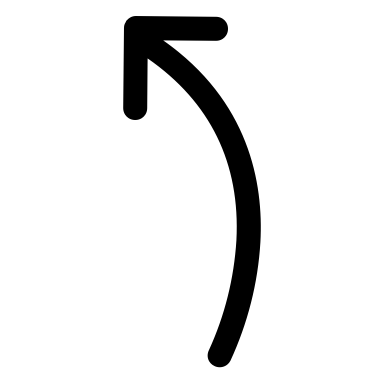 Juha Heikkala & Antti Pelto-Huikko, Opas vaikuttavuuden arviointiin liikunta- ja urheiluyhteisössä sekä muissa järjestöissä. Suomen Olympiakomitea, 2018.TARVE – Tunnistettu tarve jota ollaan tyydyttämässä tai puute jota ollaan poistamassa yhteiskunnassa tai tietyssä kohderyhmässä VISIO – mikä tilanne on 5-10 vuoden kuluttua / mitä halutaan saavuttaa seuraavien vuosien aikana?TAVOITTEET - Määritellyt tavoitteet tarpeen tyydyttämiseksi tai puutteen poistamiseksi ja vision toteuttamiseksiTEKO/TOIMENPITEET - Mitattava tehty työ, toimenpiteet, palvelu tai tuote loppukäyttäjällePANOKSET - Tekoihin tai tuotoksen aikaan saamiseen käytetyt resurssit (ihmiset, aika, raha, osaaminen) VAIKUTUS/MUUTOS – Konkreettinen muutos kohderyhmän tai kumppaneiden tavoitteissa, rakenteissa, toiminnassa tai vastaavissa VAIKUTTAVUUS - Tunnistetun tarpeen tyydyttyminen tai puutteen poistuminen 